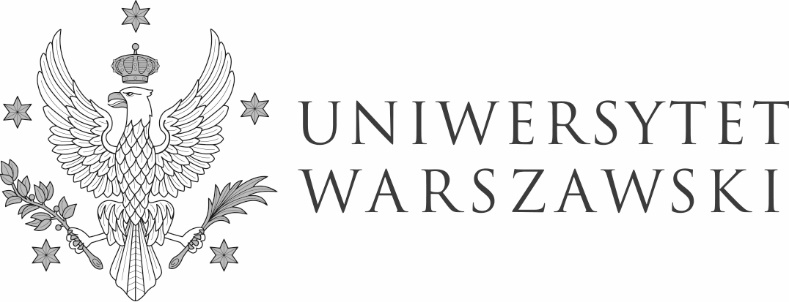 DZP-361/6-111/2022/MAG/420                                                                         Warszawa, dnia 04.05.2023 r.   Do wszystkich zainteresowanychDotyczy: postępowania o udzielenia zamówienia publicznego w trybie podstawowym nr DZP-361/6-111/2022 pn.: „Obsługę techniczną i konserwację w budynkach UW administrowanych przez Biuro Gospodarcze:Cz. I : usługa konserwacji urządzeń i instalacji wodociągowych, kanalizacyjnych, centralnego       ogrzewaniaCz. II:     usługa eksploatacji instalacji i urządzeń elektrycznychCz. III:   usługa konserwacji węzłów cieplnych centralnego ogrzewania, ciepłej wody i ciepła   technologicznegoCz. IV:   obsługa techniczna i konserwacja kotłowni gazowej oraz instalacji centralnego ogrzewania w  budynku UW znajdującego się w Warszawie przy ul. Tynieckiej 15/17Zamawiający działając zgodnie z art. 253 ust. 2 ustawy z dnia 11 września 2019 r. Prawo zamówień publicznych (Dz.U. z 2022 r. poz. 1710 z późn. zm.), zwanej dalej „ustawą Pzp” informuje, że jako najkorzystniejszą:1) w części I wybrał ofertę złożoną przez: Tronix s.c.  Rafał Sowiński, Krystyna Sowińskaul. Olbrachta 58a/173 01-111 WarszawaUzasadnienie wyboru: Oferta spełnia wszystkie wymagania przedstawione w ustawie Pzp i specyfikacji warunków zamówienia oraz uzyskała maksymalną liczbę punktów przyznaną w oparciu o ustalone kryteria oceny ofert i ich wagi.W niniejszym postępowaniu, w części I, oferty złożyło 3 Wykonawców:Punktacja przyznana ofertom w każdym kryterium oceny ofert i łączna punktacja:2) w części II wybrał ofertę złożoną przez: Tronix s.c.  Rafał Sowiński, Krystyna Sowińskaul. Olbrachta 58a/173 01-111 WarszawaUzasadnienie wyboru: Oferta spełnia wszystkie wymagania przedstawione w ustawie Pzp i specyfikacji warunków zamówienia oraz uzyskała maksymalną liczbę punktów przyznaną w oparciu o ustalone kryteria oceny ofert i ich wagi.W niniejszym postępowaniu, w części II, oferty złożyło 4 Wykonawców:Punktacja przyznana ofertom w każdym kryterium oceny ofert i łączna punktacja:Równocześnie Zamawiający informuje, że informacje o wyniku postępowania w części III i IV zostały przekazane w odrębnym piśmie nr DZP-361/6-111/2022/MAG/335  z dnia 11.04.2023                                                                                     W imieniu ZamawiającegoPełnomocnik Rektora ds. zamówień publicznych        mgr Piotr SkuberaNumer ofertyWykonawca121.Mera Technik Sp. z o.o.ul. Ogórkowa 9604-998 Warszawa3.Tronix s.c. Rafał Sowiński, Krystyna Sowińskaul. Olbrachta 58a/17301-111 Warszawa4.Amatik Krystian Poradowski ul. Klarysewska 57B/2002-936 WarszawaNumerofertyKryteria oceny ofertKryteria oceny ofertPunkty łącznieNumerofertyCena brutto Czas reakcjiPunkty łącznie1.19,58 pkt40,00 pkt59,58 pkt3.60,00 pkt 40,00 pkt100,00 pktNumer ofertyWykonawca121.Mera Technik Sp. z o.o.ul. Ogórkowa 9604-998 Warszawa2.Ingenium Networks Paweł Grabiaul. Przyleśna 15A 05-270 Marki3.Tronix s.c. Rafał Sowiński, Krystyna Sowińskaul. Olbrachta 58a/17301-111 Warszawa4.Amatik Krystian Poradowski ul. Klarysewska 57B/2002-936 WarszawaNumerofertyKryteria oceny ofertKryteria oceny ofertPunkty łącznieNumerofertyCena brutto Czas reakcjiPunkty łącznie1.25,40 pkt40,00 pkt 65,40 pkt2. 32,36 pkt40,00 pkt72,36 pkt3.60,00 pkt40,00 pkt100,00 pkt